Witnessing Workshop Weekend
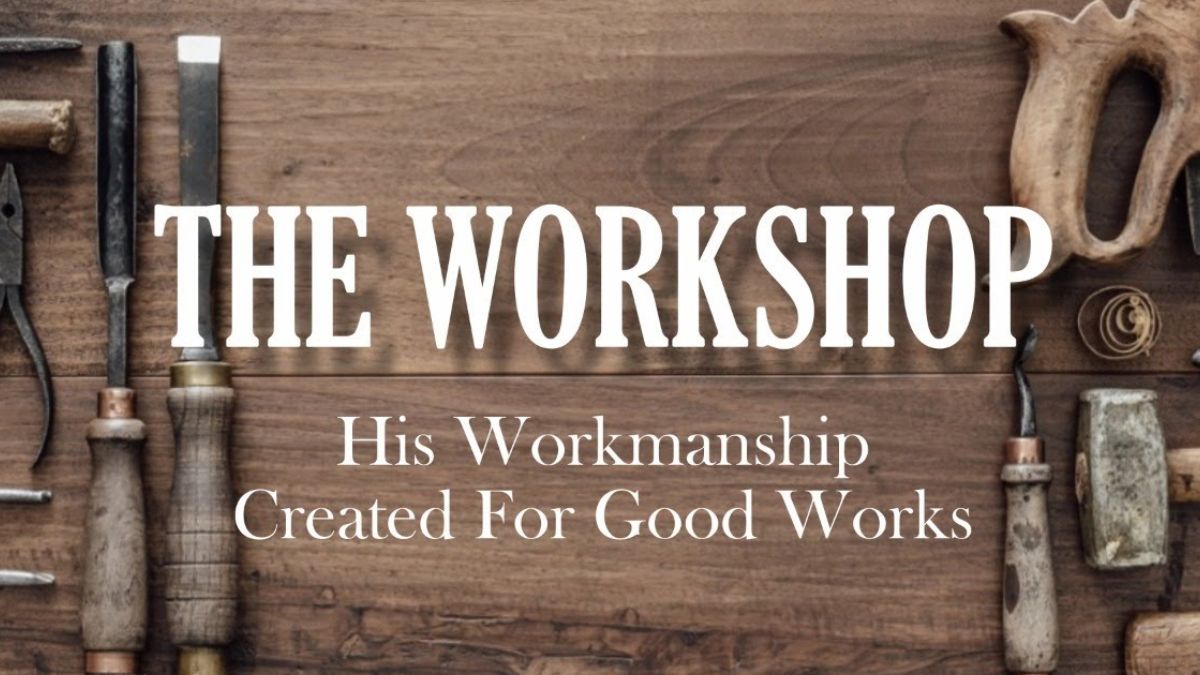 Saturday and Sunday, September 3rd and 4thTorch Community Church is hosting Evangelism Training. You can learn to share your faith without fear. You keep thinking you should get more serious about evangelism. This training is your opportunity to do something about it!SATURDAY9:00   Beginning in the Beginning (Tony R)10:00  Break10:15 God-Centered Evangelism (BJ)11:15  Break11:30  How to Use the Law (Speaker TBD)12:30  Lunch at Torch1:30    Q&A / Role Playing (BJ and Tony R)2:30    Organize into groups with maps to           distribute gospel invitations3:00    Go door to door5:30    Meet back at Torch for pizza and  sharing time.SUNDAY9:30  5 Steps to Witnessing part 1 (Tony R)10:30 Break11:00 Anointed Evangelism Sermon (BJ)12:30 Lunch at Torch1:30  5 Steps to Witnessing part 2 (Tony R)2:30   Q&A / Role Playing (BJ and Tony R)3:30   Drive to Cincinnati “Riverfest”4:00   Meet at Prayer stand. Break out in groups, pray, witness.6:30   Dinner, fellowship, prayer at local restaurant.